       О Б Щ И Н С К И  С Ъ В Е Т   Б О Р О В А Н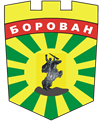 3240  Борован, ул. „Освобождение"  №1, тел.: (09147) 9404,                        www. borovan.bg,obs-borovan@abv.bg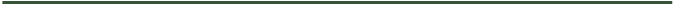 ПроектДНЕВЕН РЕД1. Върнато за ново обсъждане Решение № 40 по Протокол № 6 от 02. 02. 2024 г. на Общински съвет – Борован със Заповед № ПО-07-6/ 06. 02. 2024 г. на Областен управител на област Враца2. Информация от Иван Костовски - Кмет на Община Борован, относно: Състоянието на здравеопазването в Община Борован и перспективи за развитие3. Предложения- Предложение от Ивайло Букерешки – Председател на Общински съвет - Борован, относно: Промяна в състава на постоянните комисии към Общински съвет – Борован- Предложение от Иван Костовски - Кмет на Община Борован, относно: Задание за допускане и направа на Подробен устройствен план (ПУП) с вх. № ЗТСУ-441/ 12. 12. 2023 г. от Димитър Ивов Пановски- Предложение от Иван Костовски – Кмет на Община Борован, относно: Определяне размера и местоположението на пасища, мери и ливади от общинския поземлен фонд за общо и индивидуално ползване за стопанската 2024/2025 година4. Докладни записки- Докладна записка от Иван Костовски – Кмет на Община Борован, относно: Покана за свикване на Общо събрание на дружество „РЕГИОНАЛНА ЧИСТОТА – ОРЯХОВО“ ООД /01. 03. 2024 г./- Докладна записка от Иван Костовски – Кмет на Община Борован, относно: Приемане на извършени от „ВиК“ ООД – гр. Враца инвестиции /активи/ във ВиК инфраструктура и предаване управлението им на Асоциация по водоснабдяване и канализация на обособената територия, обслужвана от „ВиК“ ООД – Враца.- Докладна записка от Иван Костовски – Кмет на Община Борован, относно: Редовно присъствено заседание на Общото събрание на Асоциация по водоснабдяване и канализация на обособената територия, обслужвана от „ВиК“ ООД – Враца /12. 03. 2024г./- Докладна записка от Иван Костовски – Кмет на Община Борован, относно: Приемане на Отчет за изпълнение за 2023 г. на Програма за управление на отпадъците на Община Борован за 2021 – 2028 г.- Докладна записка от Иван Костовски – Кмет на Община Борован, относно: Приемане на Отчет за изпълнение за 2023 г. на Програмата за опазване на околната среда на Община Борован за 2021 – 2028 г.- Докладна записка от Иван Костовски – Кмет на Община Борован, относно: Програма за управление на Кмета на Община Борован за мандат 2023 – 2027 г.5.Организационни6. Молби.7. Изказвания, питания и предложения на граждани.